附件:体检预约具体流程西安灞桥纺织医院体检预约流程教师体检实行微信预约或者电话登记，预约方法:添加“西安灞桥纺织医院”微信号，发送个人信息和体检日期。（最终体检时间以医院预约时间为准）请于预约日期早上8:00在医院门诊大厅导医台登记。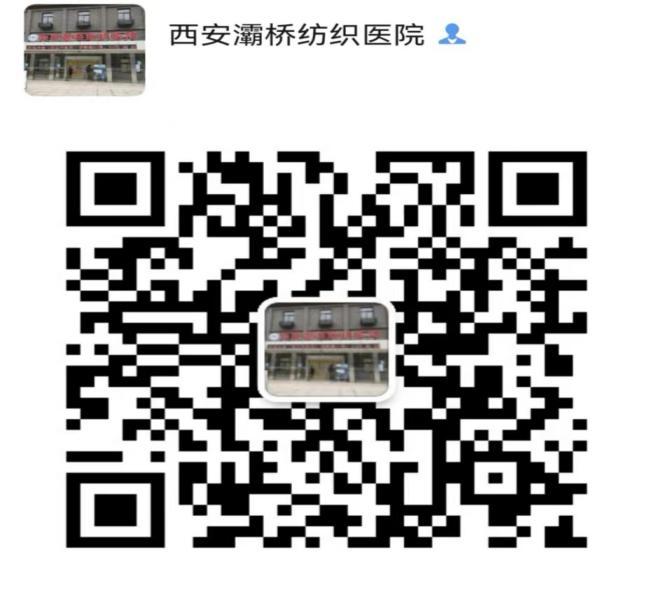 预约登记电话：83519419微信号名称：西安灞桥纺织医院微信号二维码：（西安灞桥纺织医院体检）体检流程佩戴一次性口罩（携带身份证、手机、体检表、教师资格考试合格证明）门诊大厅导医台核实身份、缴费、检验科窗口抽血行政楼一楼内科、外科、眼科（查体）会议室喝水、憋尿院内影像中心心电图、胸片、腹部泌尿系超声（妇科超声）门诊大厅检验科窗口留尿送检验科女性检查（淋球菌、梅毒、滴虫外阴引道念珠菌）门诊导医台交回体检表、领早餐西安庆华医院体检预约流程体检实行网上预约或者电话登记，预约方法:扫描二维码或登录网址https://www.wjx.cn/vj/rHR33y2.aspx），填报个人信息和体检日期。（最终体检时间以医院预约时间为准）    请于预约日期9:00前在医院门诊楼一层体检办公室领取体检表。网上预约时间为正常工作日周一至周五，周六周天预约无效。体检时间为5月20日至6月21日，早上8:00至11:00（周天不体检）。相关事宜请咨询电话：83626200-6318 。预约微信二维码：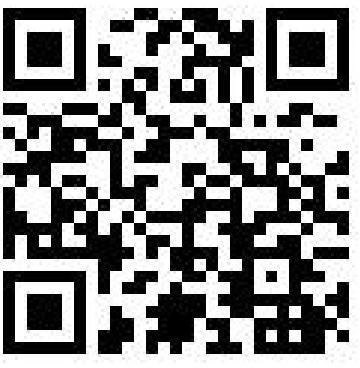 体检流程佩戴一次性口罩、（携带身份证、手机）           体检办公室（门诊一楼西侧）领取体检表及化验单                    相关科室检查内科、外科、五官科、心电图、腹部超声等                     体检办公室（交体检表）体检注意事项：1.体检前一天要注意休息，清淡饮食，勿饮酒、勿劳累,体检前需禁食至少8小时，否则将影响化验结果的有效性。避免剧烈运动和情绪激动，保证充足睡眠，以免影响体检结果。2.体检当天需空腹，禁食。（需空腹检查的项目为抽血、腹部B超）3.请在领到体检表和化验单后认真核对所有个人信息，如有信息不符及时告知工作人员。4.经期不宜做尿液检查。孕期请预先告知医护人员，不安排做放射及其他有影响的检查。做放射线检查前请除去身上佩戴的金银、玉器等饰物。5.按规定时间采血。最迟不宜超过10：00抽血，超过会由于体内生理性内分泌激素的影响，血液状态发生变化，检测值容易失真。